ISTITUTO COMPRENSIVO STATALE “I.C.S IL PONTORMO”Viale Beato Giovanni Parenti, 3– 59015 CARMIGNANOTel. 055/8712001 Fax 055/8712422Codice Ministeriale POIC80600Q-Codice Fiscale 84032280483ALLEGATO -  b1)SCHEDA DI VALUTAZIONE TITOLI CULTURALI E PROFESSIONALI                         progetto PON-FSE - Avviso AOODGEFID\Prot. n. 1953 del 21/02/2017. Competenze di base Piano 42475:SELEZIONE TUTOR INTERNO – SCUOLA SECONDARIA DI PRIMO GRADOLaboratorio meteorologia -  DOCENTE _______________________________CRITERI DI VALUTAZIONE DEI REQUISITI Data________________				Firma ____________________________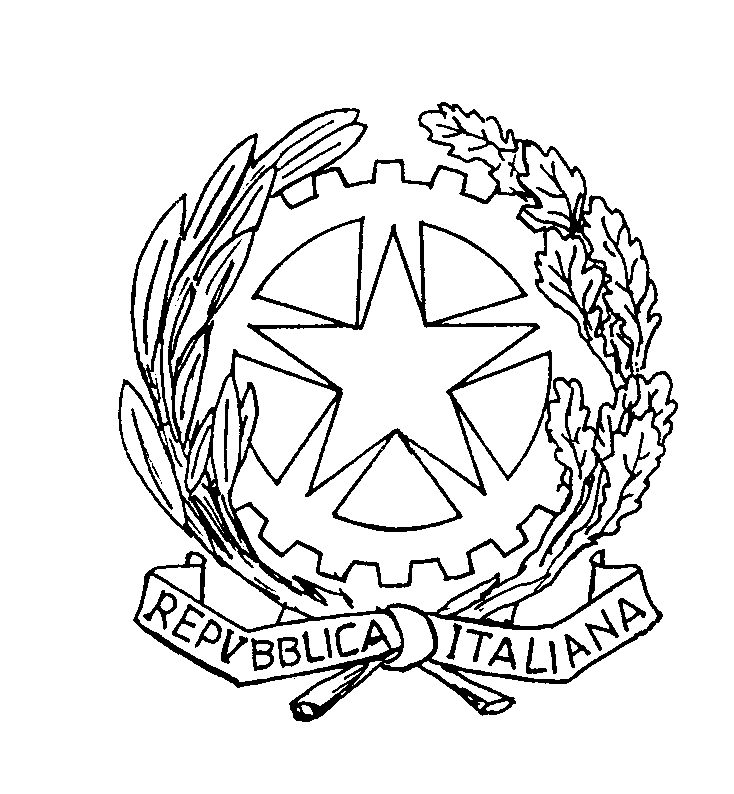 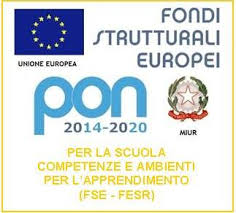 TITOLI ed ESPERIENZE PROFESSIONALI  VALUTAZIONE  A cura del CandidatoA cura della Commissione  Laurea attinente la tipologia e gli obiettivi di intervento  Laurea conseguita con punteggio da 105 a 110 e lode 8 pt. Laurea conseguita con punteggio da 99 a 104 6 pt. Diploma di scuola secondaria superiore   (Valutabile in assenza di titolo superiore) 4 pt. Diploma di Scuola Magistrale(Valutabile in assenza di titolo superiore)4 pt.Altri titoli culturali specifici  Dottorato di ricerca punti 6 (si valuta un solo titolo)  Diploma di specializzazione universitario pluriennale  punti 3 (si valuta un solo titolo)  Diploma di Perfezionamento o Master universitario di I o II livello con esame finale (almeno 1500 ore corrispondenti a 60 Cuf) fino a 3 titoli (punti 2 per titolo)  Max 15 pt. Esperienze pregresse in progetti specifici a livello nazionale, regionale, provinciali riferiti all’ambito scolastico  (punti 5 per ogni attività) Max. 20 pt. Esperienza di organizzazione, allestimento e realizzazione di laboratori scolastici di potenziamento delle competenze   (5 punti per ciascuna esperienza) Max 10 pt. Esperienza di organizzazione, allestimento e realizzazione di laboratori extrascolastici di potenziamento delle competenze   (5 punti per ciascuna esperienza) Max 10 pt. 